16. Mokinio veiklos lapasKietų medžiagų atskyrimas iš mišinio filtruojant1. Tyrimo tikslas ______________________________________________________________________2. Tyrimo priemonės _______________________________________________________________________________________________________________________________________________________3. Pasigaminkite mišinį ir jį tirkite.3.1. Į indelį įberkite smulkių akmenukų, 2 šaukštelius smėlio ir 1 šaukštelį juodžemio arba durpių. Įpilkite 100 ml vandens. Mišinį stebėkite. 3.2. Parašykite, kokios medžiagos sudaro pasigamintą mišinį._____________________________________________________________________________________3.3. Ką matote stebėdami mišinį?__________________________________________________________________________________________________________________________________________________________________________3.4. Paaiškinkite, kodėl į vandens paviršių kyla oro burbuliukų._____________________________________________________________________________________3.5. Užsukite indelį dangteliu ir jį pakratykite. Pastatykite indelį ant stalo ir stebėkite 5 minutes.Aprašykite, kas vyksta. __________________________________________________________________________________________________________________________________________________________________________3.6. Praėjus 5 minutėms nupieškite tiriamą indelį ir tai, ką jame matote. Rodyklėmis nurodykite kiekvieną mišinio medžiagą. Raudona spalva pabraukite netirpias medžiagas. 4. Filtruodami atskirkite mišinyje esančias netirpias medžiagas.4.1. Žiūrėdami į schemą (žr. 1 pav.) paruoškite filtrą ir jį sudrėkinkite. 4.2. Filtruokite turimą mišinį ir stebėkite. Lentelėje surašykite filtravimo rezultatus.Lentelė. Filtravimo rezultatai5. Apibendrinkite gautus rezultatus. __________________________________________________________________________________________________________________________________________________________________________6. Tyrimo išvada__________________________________________________________________________________________________________________________________________________________________________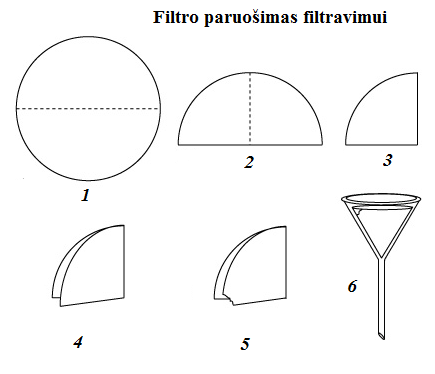 1 pav. Filtro paruošimas filtruotiNagrinėjama vietaPastebėtos medžiagosKolbaFiltras